Na zahtev( pitanje) potencijalnih ponuđača, ovim putem dostavljamo traženo pojašnjenje 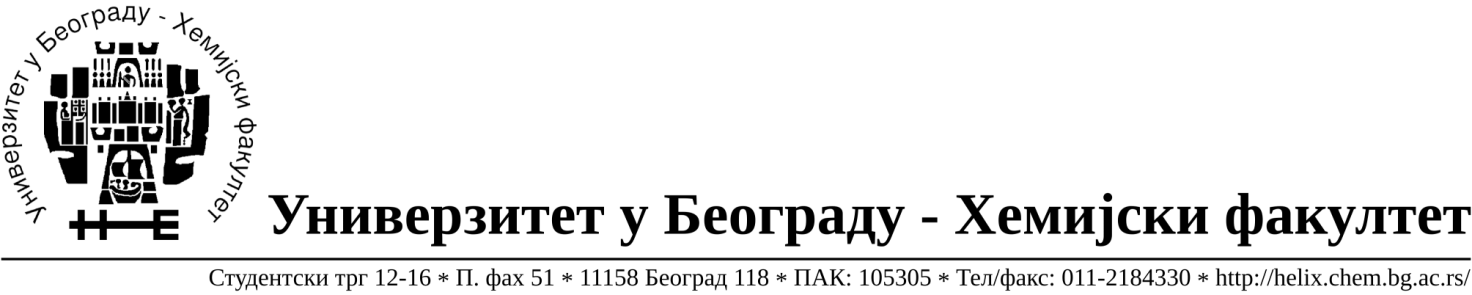 ( odgovor) u vezi javne dobara- materijal za obrazovanje i nauku –laboratorijsko staklo i potrošni materijal, JN broj 21/16. Na osnovu objavljenih pitanja i odgovora od 11.10.2016.:„Pitanje:Partija br 34. Erlenmajer , 250 mL - Najljubaznije Vas molimo za informaciju o dimnziji šlifa . Odgovor: NŠ29/34  Pitanje:Partija br 35. Erlenmajer , 500 mL - Najljubaznije Vas molimo za informaciju o dimnziji šlifa .Odgovor: NŠ29/34“Da li ste mislili na dimenzije NŠ29/32? Odgovor: Da u pitanju je šlif NŠ29/32U Beogradu, 18.10.2016.godine